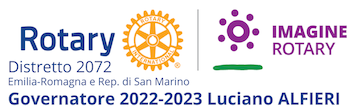 R.Y.L.A. Junior 2023 – SCHEDA DI PARTECIPAZIONEDa inviare per adesione via e-mail a: segreteria2022-2023@rotary2072.orgI Genitori o chi ne fa le veci devono accompagnare i propri figli partecipanti al R.Y.L.A. JUNIOR 2023 presso il Centro Residenziale Universitario Via Frangipane, 6 - Bertinoro (FC) entro le ore 16 di venerdì 24 marzo e riprenderli domenica 26 marzo a fine lavori (dalle ore 13:30 circa dopo il buffet conclusivo).I Genitori o chi ne fa le veci devono compilare e firmare l’autorizzazione alla partecipazione.Rotary Club Padrino …………………………….Rotary Club Padrino …………………………….Presidente Rappresentante Interact (se presente)PartecipantePartecipanteNome Cognome Luogo di nascitaData di nascitaIndirizzo di residenzaViaCittàProvinciaCellulareMailScuola Media SuperioreScuola Media SuperioreOrdinamentoClasse attualmente frequentataNoteNoteSocio Interact (nome del club)Taglia per maglietta R.Y.L.A. JrS  M  L  XLPresente al buffet di domenica 26 marzoSI / NODiete particolari/allergieAltre noteContatti in caso di emergenzaContatti in caso di emergenzaNomeCognomeParentelaN° TelefonoNomeCognomeParentelaN° TelefonoNomeCognomeParentelaN° Telefono